    МУНИЦИПАЛЬНОЕ КАЗЁННОЕ УЧРЕЖДЕНИЕ КУЛЬТУРЫ «СЫЧЁВСКАЯ ЦЕНТРАЛИЗОВАННАЯ БИБЛИОТЕЧНАЯ СИСТЕМА»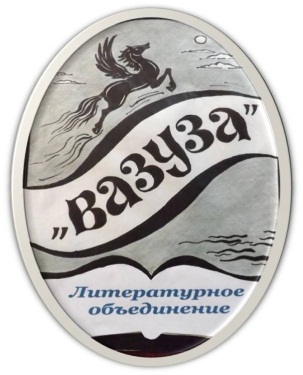 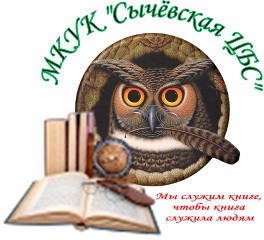                       Утверждаю:    директор МКУК «Сычевская ЦБС»                                                   ___________________Т.А. Асянова29 января 2020 годПоложениерайонного литературного конкурса  «Душа и слово»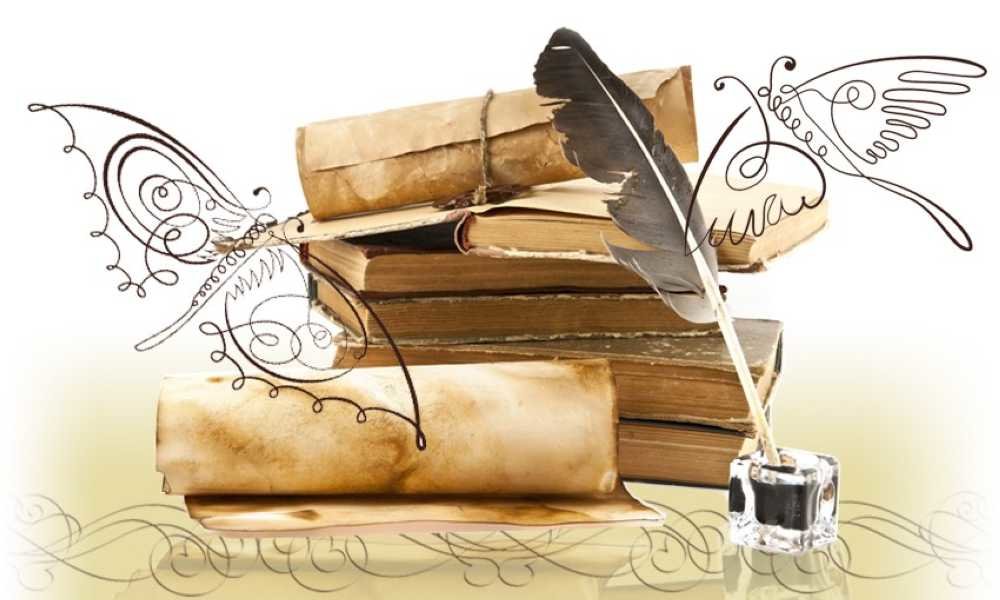 г. Сычевка 2020 г.1. Общие положения1.1. Районный литературный конкурс «Душа и слово» (далее Конкурс)   проводится по инициативе МКУК «Сычевская ЦБС» и сычевского литературного объединения «Вазуза».1.2. Конкурс ставит своей целью поиск новых талантливых авторов, способных внести вклад в русскую литературу, в движение и развитие творческой мысли в Сычевском районе, и привлечение к их творчеству широкого читательского внимания.1.3. Определение финалистов и лауреатов конкурса путем голосования будет осуществлять Экспертное жюри, состоящее из членов литобъединения «Вазуза», работников  МКУК «Сычевская ЦБС», представителей других творческих профессий.1.4. Состав экспертного жюри утверждается Оргкомитетом конкурса 1.5. Конкурс проводится по следующим основным номинациям:«Поэзия» (поэтические произведения любых направлений и жанров, без ограничений по тематике)«Проза» (прозаические произведения любых направлений и жанров, без ограничений по тематике)1.6. Экспертное жюри голосует в соответствии с распределением по номинациям, предусмотренным настоящим Положением.1.7. По итогам конкурса определяются участники, занявшие 1, 2 и 3 место в каждой номинации. Экспертное жюри оставляет за собой право присуждения одного места нескольким участникам, а также не присуждения какого-либо места ни одному из участников.2. Порядок подачи заявки и произведений на участие в конкурсе2.1. В конкурсе могут участвовать граждане Российской Федерации, проживающие  на территории Сычевского района, не моложе 14 лет.2.2. Произведения, выдвигаемые на конкурс, должны быть написаны на русском языке. На Конкурс не принимаются произведения: - содержащие политическую, религиозную и прочую пропаганду, ложную информацию, призывы к национальной розни, клевету и личные нападки; - содержащие ненормативную лексику; - нарушающие авторское право.2.4. Для участия в конкурсе претендентам необходимо заполнить заявку (Приложение 1)2.4.1. Заявка участника должна располагаться на отдельной странице документа перед выдвигаемым на конкурс произведением.Заявка рассматривается как:- принятие автором всех условий данного конкурсного положения;- согласие с правилами проведения Конкурса ;
- согласие автора на однократную безгонорарную публикацию конкурсной работы в печатном и электронном виде.2.5. Требования к произведениям:2.5.1. На конкурс принимаются отдельные работы (рассказы, очерки, стихи, песни) как не публиковавшиеся ранее, так и опубликованные в печати.2.5.2. Работы принимаются в формате Word Doc. Размер шрифта — 14-й, междустрочный интервал — 1,5, выравнивание текста по ширине.2.5.3. Предоставить  творческие  работы и заполненную регистрационную форму заявки   для участия в Конкурсе  можно  до  16 октября 2020 г  лично  или почтой на адрес: 215280 РФ. Смоленская область, г. Сычевка,  ул.  Комсомольская, д.32, МКУК «Сычёвская ЦБС», с пометкой «Конкурс Душа и слово», а также путем отправки файлов  на электронный адрес   libsych@rambler.ru с пометкой «Конкурс Душа и слово». Телефон для справок 4-11-812.5.4. Работа может быть подписана настоящим именем автора или его личным псевдонимом. В конце произведения необходимо указывать дату его создания.3. Сроки проведения конкурса3.1. Районный литературный конкурс «Душа и слово» проводится с 1 февраля 2020 года по 23 октября 2020 года.3.2. Заявка на участие в конкурсе может быть подана в электронном виде
с 1 февраля 2020  по 16 октября 2020 года.3.3. Определение лауреатов конкурса проводится в срок с 19 октября 2020 года по 22 октября 2020 года.3.4. Лауреаты конкурса объявляются 23 октября 2020 года  на торжественной церемонии в Сычевской центральной межпоселенческой библиотеке, время и место которой будет доведено до сведения конкурсантов дополнительно.4. Подведение итогов конкурса4.1. Члены экспертного жюри рассматривают произведения, заявленные к участию в конкурсе, и оценивают произведения каждого автора на предварительном заседании.4.2. Оценки экспертного жюри не разглашаются.4.3. Финалиста, набравшие максимальное количество голосов, становятся лауреатами конкурса. 4.3.3. После подведения итогов конкурса и награждения победителей список финалистов и лауреатов конкурса публикуется на сайте МКУК «Сычевская ЦБС» и в социальных сетях.5. Награждение лауреатов конкурса5.1. Экспертное жюри и партнеры конкурса имеют право учреждения дополнительных номинаций с поощрением участников специальными призами от организаторов и партнеров конкурса.5.2. Лауреаты конкурса в соответствии с присужденными местами награждаются дипломами 1, 2, 3 степени. Конкурсные произведения лауреатов будут опубликованы на безвозмездной основе в ближайшем литературно-художественном альманахе «Отчий Край» с указанием «Районный литературный конкурс «Душа и слово». Экспертное жюри оставляет за собой право рекомендовать к опубликованию в альманахе произведения авторов, не вошедших в число лауреатов, но имеющие высокую художественную ценность и социальную значимость для Сычевского района. Также лауреатам Конкурса будет предложено (по желанию) участие в сычевском литературном объединении «Вазуза».5.2.1. Произведения лауреатов конкурса с указанием авторства публикуются на сайте МКУК «Сычевская ЦБС» и в социальных сетях.5.2.2. Автор, подавая свое произведение на конкурс, соглашается с тем, что  оно будет опубликовано в печатных и/или электронных изданиях под рубрикой: «Районный  литературный конкурс «Душа и слово» и он не претендует на выплату авторского гонорара.6. Организационные вопросы6.1. Литературный конкурс «Душа и слово» проводится на безвозмездной основе.Условия:Все авторские права сохраняются за авторомЧлены жюри не могут быть участниками текущего КонкурсаМнение членов Жюри является окончательным, претензии со стороны авторов не принимаютсяПрисланные произведения не рецензируются и не возвращаютсяПриложение 1.Заявка на участие в районном литературном конкурсе  «Душа и слово» Прошу организаторов Конкурса принять мое произведение. С правилами и условиями проведения Конкурса ознакомлен и согласен.«____»__________________2020 г. __________________(ф.и.о.)____________________ (подпись)Фамилия Имя ОтчествоДата и  место рожденияНоминацияНазвание произведения (цикла произведений)Контактный телефонАдрес электронной почты (если есть)Краткая творческая биография